Getting Down to Business… 11th Grade Social Studies/Science ProjectProspectus Rubric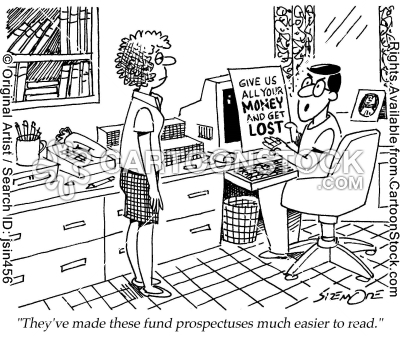 In order to keep your investors informed, your group must submit a prospectus at the end of each “quarter” (each Friday until Spring Break). Your Prospectus should be short and sweet- true information that also makes your company look worth the investment.It should include the following:ItemPoint ValueA description of your invention/product.5Why your product is a fills a need in the market:Timing- Why it’s necessary nowKnowledge of the market (what has preceded your invention)10A “pitch” to the investor:Your company’s level of competence/experienceWhy you are a “proven” team10Appeal to the investor:IPO= Initial Public Offering (base this off research of avg. price of shares in your area of business)Amount of Market Capitalization (the value of your business)Value of each share and the minimum and maximum amount one can invest Probable ROI= Return of Investment (base off research of similar items)How you plan on minimizing risks and protecting the investment25Format is brochure/pamphlet style and includes:Logo and Picture of Product, and blog/website addressCompany name, Name of the underwriter to be contactedInformation is concise The general layout of the prospectus is “user-friendly” and eye-catchingA prospectus is both printed and uploaded to the blog by Friday of each week20TOTAL70